Что такое дислексия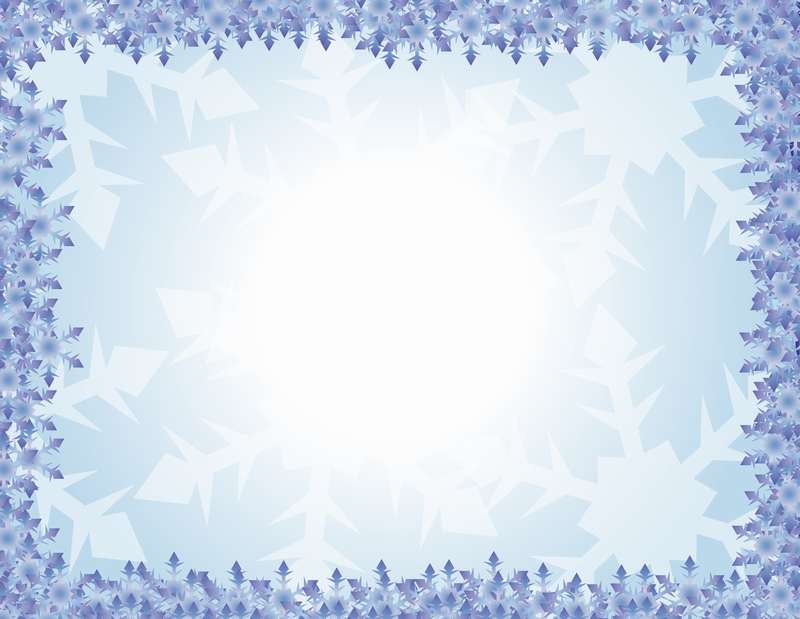 Дислексия – это частичное расстройство навыков чтения, которое вызвано распадом или недостаточной сформированностью психических функций, принимающих участие в процессе чтения. При дислексии ребенок неправильно распознает различные знаки и символы, вследствие чего и в понимании смысла прочитанного появляются сложности. В большинстве случаев этому нарушению подвержены дети, но встречается оно и у взрослых, недугу которых в детстве не было уделено должного внимания.Причины дислексииОдними из самых достоверных методов исследования дислексии являются методы нейровизуализации, такие как МРТ (магниторезонансная томография), ПЭТ (позитронно-эмиссионная томография) и т.п. С помощью них ученым удалось доказать, что отклонения вызывают нейробиологические причины. Так, у людей с дислексией менее активна зона задней части левой средней височной извилины. Кроме того, у них наблюдаются отличия от нормы в структуре мозговой ткани – в зоне задней части средней височной извилины слева имеются участки пониженной плотности.Вместе с этими нейробиологическими факторами, продуцирующими развитие дислексии, специалисты выделяют и другие:- Преобладание активности правого полушария головного мозга- Нарушение равновесия между полушариями головного мозга- Черепно-мозговые травмы- Тяжелые инфекции, такие как менингит- Нарушения родовой деятельности: преждевременная отслойка плаценты, асфиксия плода- Осложнения при беременности, связанные с инфекциями (корь, герпес, краснуха) или употреблением токсичных веществ (наркотики, алкоголь, курение). Не менее важными считаются и социальные факторы, например, чрезмерные обучающие нагрузки или педагогическая запущенность, неблагополучное окружение, дефицит общения, синдром изоляции, выражающийся в полной потере речи и параличе (с одновременным сохранением чувствительности и сознания). Наравне с причинами, не менее разнообразны и проявления (симптомы) дислексии.Симптомы дислексииПроявления дислексии весьма разнообразны, и зачастую зависят от возраста человека, страдающего этим недугом. Чтобы было легче разобраться, симптоматика разделена на несколько подгрупп. Давайте их рассмотрим.Самые первые симптомы дислексии (вне зависимости от возраста, эта категория симптомов очень важна, т.к. указывает на то, что процесс развития отклонения запущен; если вы заметили пять и более из этих признаков, рекомендуем не тянуть с консультацией со специалистом):- Неуклюжий захват ручки (или другого инструмента письма)- Проблемы со вниманием и концентрацией- Плохая память- Изменения буквенного порядка при составлении слов- Изменения буквенного, слогового или числового порядка при написании и зачитывании- Отказ от чтения вслух и написания сочинений- Трудности в изучении алфавита и таблицы умножения- Затруднения в простейшем ориентировании (лево-право, верх-низ и т.п.)- Проблемы с выполнением элементарных указаний- Трудности в освоении правописания и принципов чтенияСимптомы дислексии в младшем школьном возрасте:- Трудности с распознаванием слов- Замена слов, схожих по смыслу и звучанию- Переворачивание (инверсия) и перестановка (транспозиция) букв, слогов и слов при чтении- Разворот букв при написании- Путаница в арифметических знаках- Неловкость и импульсивность в поведении- Трудности с запоминанием фактов- Нарушения координации движений- Замедленное освоение новых навыковСимптомы дислексии в среднем школьном возрасте:- Низкий уровень чтения (по сравнению со сверстниками)- Отказ читать вслух и писать- Плохая память- Нечитаемый почерк- Неправильное написание и произношение слов- Трудности с восприятием языка тела и мимики- Трудности в общении со сверстникамиВ случае если вы заметили у своего ребенка ярко выраженные вышеназванные признаки, стоит незамедлительно обратиться к специалисту, который обладает всем необходимым инструментарием для профессиональной диагностики отклонения.Виды дислексииНесмотря на яркую симптоматику дислексии, ее развитие вовсе не предполагает наличие всех проявлений. Симптомы всегда будут зависеть от вида дислексии. Всего специалисты выделяют шесть видов нарушения:Мнестическая дислексия – сложности в распознавании букв в произносимом слове или звуке.Аграмматическая дислексия – недоразвитая речь, ошибки в грамматической конструкции (времена, падежи и окончания согласуются неверно, например, «я хотеть пойти дом», «серый собачка» и т.п.).Семантическая дислексия – слова при чтении (обычно – не вызывающем труда) воспринимаются изолированно от всего текста, отчего дислексик не понимает сути прочитанного.Тактильная дислексия – характерна для незрячих людей (в процессе чтения по Брайлю пальцы дислексика соскальзывают на другие строки, а буквы путаются со схожими по написанию).Оптическая дислексия – при чтении дислексик соскальзывает на другие строчки, либо читает наоборот (зеркально), не понимает буквы, состоящие из одинаковых, но по-разному расположенных элементов (например, П-Н-И).Акустическая (фонематическая) дислексия – самый распространенный вид дислексии среди младших школьников; характеризуется перестановкой слогов, смешением букв по одному различимому признаку в похожих словах, искажением структуры слова (например, «шина-наши», «ком-дом-лом», «насос-сосна» и т.п.)Любой из видов дислексии требует внимания родителей и специалистов, однако подобные проблемы с произношением и письмом не следует считать признаком отставания в развитии. Невзирая на такие недостатки, большинство людей-дислектиков развиваются вполне нормально, часто обладают талантами и даже могут быть гениями.Так, дислексией в свое время страдали такие личности как поэт Владимир Маяковский, актеры Киану Ривз и Кира Найтли, режиссер и актер Квентин Тарантино, певица Шер, легендарная актриса, певица и модель Мэрилин Монро, изобретатель, инженер и художник Леонардо да Винчи, художник и режиссер Уолт Дисней и другие.К тому же, если обратиться к фактам, можно узнать, что дислектики обладают широким кругозором и пытливым умом, отличным воображением и развитой интуицией; способны рассматривать и оценивать совершенно обычные вещи с разных сторон. Но, конечно же, было бы ошибкой считать, что причиной этим качествам служит дислексия.Коррекция и лечение дислексииЛюбопытен тот факт, что дислексия способна оставаться проблемой в течение всей жизни человека. Но и случаи развития функциональных навыков чтения имеют место, хотя некоторые дислектики так никогда и не достигают необходимого уровня грамотности. Что же касается лечения, то оно состоит в корректировке учебного процесса ребенка, и включает в себя прямое и непрямое обучение распознаванию слов вместе с навыками выделения компонентов слов.Прямое обучение основано на специализированных фонематических методах, применяемых отдельно от обычного обучения чтению. А непрямое обучение подразумевает внедрение в обучающие программы по чтению особых фонетических методик.Иногда используются подходы, в которых дислектики обучаются чтению целыми словами и выражениями, а также подходы, основанные на иерархии овладения навыками, начиная со звуковых единиц и заканчивая словами и предложениями. В дополнение специалисты применяют такие подходы, где происходит одновременное воздействие на разные органы чувств. В большинстве случаев детей-дислектиков обучают работе с компьютером для помощи в выделении слов и улучшения восприятия материала при чтении.Традиционно для коррекции дислексии принято применять логопедические программы. Они рассчитаны на исправление всего комплекса патологий речи и неречевых процессов. Конкретный же метод зависит от того, с каким видом отклонения специалисту приходится иметь дело:При мнестической дислексии корректируется слухоречевая и речезрительная память.При аграмматической дислексии проводятся работы по формированию грамматических схем.При семантической дислексии развивается слоговый синтез и словарь, проводится работа над усвоением грамматических норм.При тактильной дислексии корректируется разбор и понимание схем, а также развитие пространственного представления.При оптической дислексии корректируется зрительно-пространственное представление, зрительный синтез и анализ.При фонематической дислексии корректируется звукопроизношение, формируется представление о звукобуквенном составе слов.Есть также и другие способы лечения дислексии (оптометрический тренинг и т.д.) и даже медикаментозное лечение. Но их эффективность остается под вопросом, а потому применять их не рекомендуется. Здесь же отметим, что если логопед проводит работу с дислектиком-взрослым, занятия будут носить расширенный характер, но механизмы лечения и коррекции не будут отличаться от тех, что применяются при работе с детьми. Профилактика дислексииОт того, предпринимаются ли меры по профилактике дислексии, зависит многое: это и успехи ребенка в обучении, и уровень его самооценки, и отношения со сверстниками и педагогами, и уровень притязаний, и результаты в достижении целей. Поэтому в случае обнаружения недостатков в устной и письменной речи необходимо начинать работать с ними как можно раньше.Профилактика дислексии должна начинаться еще в дошкольном возрасте. Она включает в себя развитие у ребенка зрительно-пространственной функции, памяти, внимания, аналитико-синтетической деятельности, мелкой моторики. Не менее важно прорабатывать звукопроизношение и формировать правильный лексико-грамматический строй речи.Для снижения вероятности развития у ребенка дислексии, дисграфии, заикания и прочих проблем речи и письма нужно уже в раннем возрасте начинать заниматься с детьми специальными упражнениями, нацеленными на освоение правильной речи и грамотного письма. Лучше всего выполнить эту задачу помогают развивающие игры.Игры – это лучшее средство для умственного развития детей, плюс они способствуют мышлению, анализу и ориентированию. На начальных этапах рекомендуется демонстрировать как можно больше визуальных образов – слова, буквы, животных, предметы. В детском возрасте лучше всего воспринимается именно визуальная информация. В процессе она откладывается в памяти, отчего риск появления дислексии сводится к минимуму.  Упражнения для профилактики и коррекции дислексииПредлагаемые ниже упражнения развивают зрительное внимание, восприятие и память, обогащают словарный запас и улучшают навык чтения:Задайте ребенку задачку: «В комнате потерялись слова на букву «С». Давай их найдем!». Начинайте вместе с ребенком искать и называть предметы на заданную букву. Задание можно усложнять, предлагая искать предметы, названия которых оканчиваются на определенную букву или звук.Составьте из букв-магнитов слова, «приклеившиеся» друг к другу, например, «МАМАПАПАБАБУШКАДЕДУШКА», и помогайте ребенку разделять их. Задание можно усложнять, используя предложения, например, «СЕГОДНЯМЫИДЕМК БАБУШКЕКУШАТЬПИРОЖКИ» и т.п.Дайте ребенку задание прочитать какое-нибудь слово, запомнить его, а затем написать. Задание можно усложнять, предлагая вместо слов словосочетания и целые предложения.Напишите на разных карточках разные слова, из которых можно составить предложение. Составьте предложение, перемешав слова. Дайте ребенку задание «починить» предложение – поставить все слова на свои места (заранее предложение можно озвучивать). Точно такое же упражнение можно давать и со слогами – чтобы ребенок составлял слова.Интересное упражнение, совмещенное с массажем. Пусть ребенок ляжет на живот, а вы «чертите» на его спине буквы, слоги и слова. Воображение ребенка поможет ему легче освоить навык чтения и написания.По очереди вместе с ребенком называйте слова, начинающиеся на последнюю букву предыдущих слов, например, «папа – атлас – собака – альбом – мел – лунтик – кошка» и т.д.Напишите на листе ряд букв, среди которых расположено какое-то слово, например, «ЗСУЕВОГДОМБВКАР», и дайте ребенку задание найти его. Задачу можно усложнять, делая ряды более длинными и пряча в них несколько слов.Насыпьте в чашку немного макарон. Ваша задача – говорить ребенку слово, а его – выкладывать перед собой столько макарон, сколько звуков в слове. Задание можно усложнять, отмечая гласные, твердые и мягкие согласные. Для этого вместе с макаронами можно использовать маленькие печеньки, горох или орешки.Дайте ребенку задание ласково назвать то, что называете вы, например, «стол – столик», «цветок – цветочек», «машина – машинка», «дом – домик» и т.п.Рисуйте вместе с ребенком разные буквы, слоги и слова везде, где возможно: на песке, мелкой крупе, бумаге, запотевших и покрытых инеем стеклах и т.д. Также буквы можно вырезать, лепить, выкладывать.Сделайте карточки с недописанными до конца прописными буквами. Нужно лишь пропустить несколько элементов, но чтобы явно прослеживались очертания. Задача ребенка – закончить буквы.Продиктуйте ребенку отрывок из его любимой сказки, а он пусть пишет то, что вы говорите. Внимательно следите за тем, что делает ваше чадо, и направляйте его в нужное русло, если замечаете ошибку.Подготовьте карточки с разными изображениями, подписав их с обратной стороны. Вам нужно просто называть слова, а ребенок должен искать соответствующие картинку, а затем читать ее название.Проявив немного фантазии, вы можете придумать немало и своих собственных упражнений и игр, проводить время за которыми будет приятно и полезно. Следует помнить, что дислексия может отрицательно сказаться на развитии ребенка, его успехах и жизненных результатах. А устраняя дислексию, важно понимать, что это не изолированное нарушение. Механизмы, которые ее вызывают, затрагивают как устную, так и письменную речь. Так что преодолевать этот недуг необходимо комплексно, воздействуя на весь спектр речевых и психических нарушений. Работу по коррекции дислексии лучше доверить психологам, педагогам и логопедам, не забывая при этом и о домашних занятиях.Подбирая задания, нужно брать в расчет несколько принципов: усложняться они должны поэтапно, упражнений должно быть много, временные связи, вырабатываемые у дислексика, должны закрепляться и доводиться до автоматизма, все предлагаемые задачи должны быть понятны, доступны и конкретны. И еще кое-что: никогда не воспринимайте дислексию, как ущербность, ведь это совсем не так. Люди-дислексики – это личности с нестандартным мышлением, способные креативно подходить к поиску решений самых разных проблем. Желаем вам успехов и крепкого здоровья, а также понимания того, что нет непреодолимых преград, а уникальность человека может выражаться в самых разных формах!https://4brain.ru/blog/дислексия-причины-симптомы-лечение